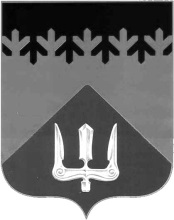 СОВЕТ ДЕПУТАТОВВОЛХОВСКОГО МУНИЦИПАЛЬНОГО РАЙОНАЛЕНИНГРАДСКОЙ ОБЛАСТИ РЕШЕНИЕ27  апреля  2018 года									              №  20О тарифах на перевозку  пассажиров и  багажа  автобусным  транспортом между поселениямив границах Волховского муниципального районадля Волховского районного МУП «Волховавтосервис» 	В соответствии с Гражданским кодексом Российской Федерации, Федеральным Законом от 06.10.2003 года № 131-ФЗ «Об общих принципах организации местного самоуправления в Российской  Федерации», Федеральным законом от 13 июля 2015 года N 220-ФЗ "Об организации регулярных перевозок пассажиров и багажа автомобильным транспортом и городским наземным электрическим транспортом в Российской Федерации и о внесении изменений в отдельные законодательные акты Российской Федерации, Уставом Волховского муниципального района, Совет депутатов Волховского муниципального района Ленинградской областирешил: 1. Установить с 15 мая 2018 года для Волховского районного МУП «Волховавтосервис»:1.1.  Тарифы на перевозку пассажиров и багажа автобусным транспортом между поселениями в границах Волховского муниципального района согласно Приложению № 1.	1.2. Стоимость проездных билетов на один месяц на перевозку пассажиров автобусным транспортом между поселениями в границах Волховского муниципального района согласно Приложению № 2.1.3. Порядок расчета стоимости проезда пассажиров на муниципальных маршрутах между поселениями в границах Волховского муниципального района согласно Приложению №3.2. Признать утратившими силу решение Совета депутатов Волховского муниципального района от 21 апреля 2016 года № 26 О тарифах на перевозку  пассажиров и  багажа  автобусным  транспортом между поселениями в границах Волховского муниципального района для Волховского районного МУП «Волховавтосервис».3. Настоящее решение вступает в силу на следующий день после его официального опубликования в газете «Волховские огни».    4. Контроль за исполнением настоящего решения возложить на постоянные депутатские комиссии по жилищно-коммунальному хозяйству, строительству и благоустройству, по бюджету, налогам и экономическим вопросам.Глава Волховского муниципального районаЛенинградской области                                                                          Иванов В.Д.Утвержденорешением Совета депутатовВолховского муниципального районаот 27 апреля 2018 года № 20Приложение № 1Тарифы на перевозку пассажиров и багажа автобусным транспортом между поселениями в границах Волховского муниципального районаУтвержденорешением Совета депутатовВолховского муниципального районаот 27 апреля 2018 года № 20Приложение № 2Стоимость проездных билетов на один месяц для МУП «Волховавтосервис»Утвержденорешением Совета депутатовВолховского муниципального районаот 27 апреля 2018 года № 20Приложение № 3Порядок расчета стоимости проезда пассажировна муниципальных маршрутах между поселениями в границах Волховского муниципального районаНастоящий Порядок (далее по тексту Порядок) разработан для расчета стоимости проезда пассажиров автомобильным транспортом на муниципальных маршрутах между поселениями в границах Волховского муниципального района.1. Стоимость проезда пассажиров автомобильным транспортом, следующим в границах городского населенного пункта Волховского муниципального района, определяется фиксированной стоимостью, установленной решением Совета депутатов Волховского муниципального района Ленинградской области.2. Стоимость проезда пассажиров автомобильным транспортом, следующим за границы города, определяется путем деления протяженности маршрута на тарифные участки, начиная с начального остановочного пункта. Проезд от любого остановочного пункта в черте города Волхова (кроме конечного) до пригородного остановочного пункта приравнивается к поездке по тарифным участкам от начального остановочного пункта.3. В случае, когда число тарифных участков, принимаемых для расчета стоимости проезда, до пригородного остановочного пункта выражается не целым числом, то менее половины тарифного участка отбрасывается, а равное половине и более половины тарифного участка принимается за полный участок.4. Количество тарифных участков на муниципальном маршруте между поселениями в границах района определяется путем деления общей протяженности маршрута, включая часть маршрута в пределах населенного пункта, на 3,33 км.5. Стоимость проезда по одному тарифному участку, устанавливается  решением Совета депутатов Волховского муниципального района Ленинградской области.  6. Стоимость проезда пассажиров на муниципальных маршрутах между поселениями при делении маршрута на тарифные участки, определяется умножением количества тарифных участков на маршруте, на стоимость проезда по одному тарифному участку. 	7. За проезд между двумя ближайшими остановочными пунктами взимается плата, как за проезд полного тарифного участка.№ п/пКатегория проездаСтоимость,руб.1.Проезд пассажиров в городских населенных пунктах в соответствии с реестром автобусных маршрутов, утвержденном постановлением администрации Волховского муниципального района от  22.04.2014 года № 1136 (с изменениями)32-002.Провоз одного места багажа49-003.Проезд на пригородных маршрутах одного тарифного участка14-00№ п/пКатегория проездного билетаСтоимость, руб.1.Месячный именной проездной билет от места жительства до места учебы и обратно для учащихся общеобразовательных специальных и других школ, школ - интернатов775-002.Стоимость на один месяц именного проездного билета в зависимости от расстояния:2.1.до  включительно635-002.2.свыше   до   включительно1250-002.3.свыше  до   включительно1880-002.4.свыше  до   включительно2475-002.5.свыше  до   включительно3100-002.6.свыше  до   включительно3735-002.7.свыше  до   включительно4345-002.8.свыше  до   включительно4950-002.9.свыше  до   и более5560-00